THÔNG BÁOKết quả đánh giá sự chuyên nghiệp của CBCCVC, NLĐQuý I	/2023Danh sách CBCCVC, NLĐ đạt chuyên nghiệp:Danh sách CBCCVC, NLĐ chưa đánh giá sự chuyên nghiệp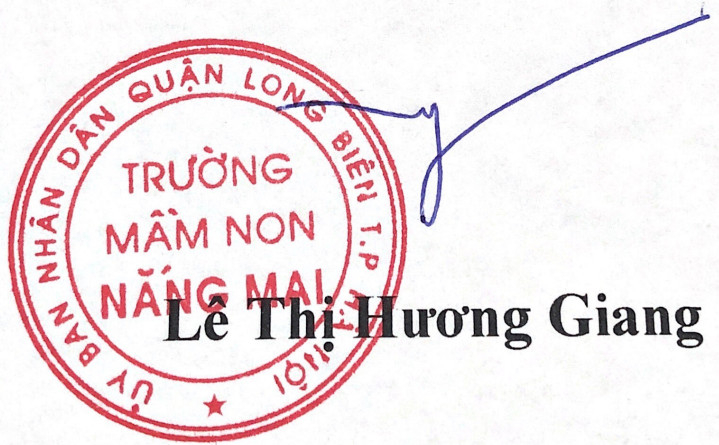 UBND QUẬN LONG BIÊNTRƯỜNG MẦM NON NẮNG MAICỘNG HÒA XÃ HỘI CHỦ NGHĨA VIỆT NAMĐộc lập – Tự do – Hạnh phúcLong Biên, ngày 25 tháng 03 năm 2023
Tổng số CBCC VC, NLĐ của đơn vịSố đã ký cam kếtSố được đánh giá trong kỳSố chưa đánh giáLý do chưa đánh giáLý do chưa đánh giáLý do chưa đánh giáLý do chưa đánh giáSố chưa đạt chuyên nghiệpSố đạt chuyên nghiệpTỷ lệ CBCCVC, NLĐ đạt chuyên nghiệpSố đề nghị biểu dương khen thưởngTổng số CBCC VC, NLĐ của đơn vịSố đã ký cam kếtSố được đánh giá trong kỳSố chưa đánh giáNghỉ thai sảnNghỉ ốm, nghỉ phép… từ 15 ngày làm việc trở lênCá nhân không tự đánh giáLý do khácSố chưa đạt chuyên nghiệpSố đạt chuyên nghiệpTỷ lệ CBCCVC, NLĐ đạt chuyên nghiệpSố đề nghị biểu dương khen thưởng1234567891011=10/311393838010100035030,3%01TTHọ và tênChức vụ, đơn vị công táchiện nayĐề nghị khen thưởngTTHọ và tênChức vụ, đơn vị công táchiện nayĐề nghị khen thưởng1Vũ Thị Kiều OanhPhó hiệu trưởng – Trường MN Nắng Maix2Hà Thị Minh ThuGiáo viên – Trường MN Nắng Mai3Đinh Thị HườngGiáo viên - TTCM – Trường MN Nắng MaiTTHọ và tênChức vụ, đơn vịcông tác hiện nayLý do chưa đánh giáLý do chưa đánh giáLý do chưa đánh giáLý do chưa đánh giáTTHọ và tênChức vụ, đơn vịcông tác hiện nayNghỉ thai sảnNghỉ ốm, nghỉ phép… từ 15 ngày làm việc trở lênCá nhân không tự đánh giáLý do khác1Ngô Thị YếnGiáo viên – Trường MN Nắng MaixTổng số: 01Nơi nhận:- Phòng GD&ĐT, Nội vụ;- Lưu. THỦ TRƯỞNG ĐƠN VỊ